NÁRODNÁ RADA SLOVENSKEJ REPUBLIKYVI. volebné obdobieČíslo: CRD-984/2012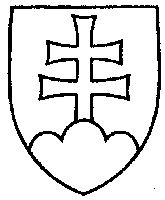 48UZNESENIENÁRODNEJ RADY SLOVENSKEJ REPUBLIKYz 22. júna 2012k návrhu na vyslovenie súhlasu Národnej rady Slovenskej republiky so Zmluvou o založení Európskeho mechanizmu pre stabilitu medzi Belgickým kráľovstvom, Spolkovou republikou Nemecko, Estónskou republikou, Írskom, Helénskou republikou, Španielskym kráľovstvom, Francúzskou republikou, Talianskou republikou, Cyperskou republikou, Luxemburským veľkovojvodstvom, Maltou, Holandským kráľovstvom, Rakúskou republikou, Portugalskou republikou, Slovinskou republikou, Slovenskou republikou a Fínskou republikou (tlač 42)	Národná rada Slovenskej republiky	podľa čl. 86 písm. d) Ústavy Slovenskej republiky	v y s l o v u j e   s ú h l a s	so Zmluvou o založení Európskeho mechanizmu pre stabilitu medzi Belgickým kráľovstvom, Spolkovou republikou Nemecko, Estónskou republikou, Írskom, Helénskou republikou, Španielskym kráľovstvom, Francúzskou republikou, Talianskou republikou, Cyperskou republikou, Luxemburským veľkovojvodstvom, Maltou, Holandským kráľovstvom, Rakúskou republikou, Portugalskou republikou, Slovinskou republikou, Slovenskou republikou a Fínskou republikou.     Pavol  P a š k a   v. r.     predsedaNárodnej rady Slovenskej republikyOverovatelia:Rastislav  Č e p á k   v. r.Gabriel  C s i c s a i   v. r.